(ด้านหน้า)รายการส่งใช้เงินยืมหมายเหตุ  	(1) ยื่นต่อหัวหน้าส่วนงาน หรือ ผู้ที่หัวหน้าส่วนงานมอบหมาย             	(2) ให้ระบุชื่อส่วนงานที่จ่ายเงินยืม            	(3) ระบุวัตถุประสงค์ที่จะนำเงินยืมไปใช้จ่าย  	(4) เสนอต่อผู้มีอำนาจอนุมัติ(ด้านหลัง)  		    สัญญาการยืมเงิน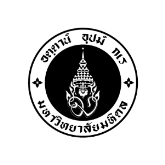 (สำหรับกรณีที่มหาวิทยาลัยมหิดลเป็นผู้ทำการวิจัยเอง หรือเป็นผู้ให้บริการรับทำวิจัย หรือให้บริการวิชาการ)ยื่นต่อ      รองคณบดีฝ่ายการคลังและพัสดุ    	(1)                                             		    สัญญาการยืมเงิน(สำหรับกรณีที่มหาวิทยาลัยมหิดลเป็นผู้ทำการวิจัยเอง หรือเป็นผู้ให้บริการรับทำวิจัย หรือให้บริการวิชาการ)ยื่นต่อ      รองคณบดีฝ่ายการคลังและพัสดุ    	(1)                                           เลขที่สัญญางย.(บว.)      /        กวันครบกำหนด                     กชื่อโครงการ              	                                                                                กเลขที่ IOเลขที่สัญญางย.(บว.)      /        กวันครบกำหนด                     กข้าพเจ้า   	ตำแหน่ง    	สังกัด   	จังหวัด      	    มีความประสงค์ขอยืมเงินจาก เงินอุดหนุนการให้บริการวิชาการคณะสิ่งแวดล้อมและทรัพยากรศาสตร์ มหาวิทยาลัยมหิดล	(2) เพื่อเป็นค่าใช้จ่ายในการ ดำเนินโครงการบริการวิชาการ ตามสัญญาเลขที่   	(3)  ดังรายละเอียดต่อไปนี้ข้าพเจ้า   	ตำแหน่ง    	สังกัด   	จังหวัด      	    มีความประสงค์ขอยืมเงินจาก เงินอุดหนุนการให้บริการวิชาการคณะสิ่งแวดล้อมและทรัพยากรศาสตร์ มหาวิทยาลัยมหิดล	(2) เพื่อเป็นค่าใช้จ่ายในการ ดำเนินโครงการบริการวิชาการ ตามสัญญาเลขที่   	(3)  ดังรายละเอียดต่อไปนี้ข้าพเจ้า   	ตำแหน่ง    	สังกัด   	จังหวัด      	    มีความประสงค์ขอยืมเงินจาก เงินอุดหนุนการให้บริการวิชาการคณะสิ่งแวดล้อมและทรัพยากรศาสตร์ มหาวิทยาลัยมหิดล	(2) เพื่อเป็นค่าใช้จ่ายในการ ดำเนินโครงการบริการวิชาการ ตามสัญญาเลขที่   	(3)  ดังรายละเอียดต่อไปนี้เพื่อ      	     (ตัวอักษร)     	รวมเงิน (บาท)เพื่อ      	     (ตัวอักษร)     	รวมเงิน (บาท)เพื่อ      	     (ตัวอักษร)     	รวมเงิน (บาท)เพื่อ      	     (ตัวอักษร)     	รวมเงิน (บาท)ข้าพเจ้าสัญญาว่าจะปฏิบัติตามข้อบังคับ ประกาศ คำสั่ง ของมหาวิทยาลัยมหิดลทุกประการ  และจะนำใบสำคัญคู่จ่ายที่ถูกต้อง พร้อมทั้งเงินเหลือจ่าย (ถ้ามี) ส่งใช้ภายในกำหนด 90 วัน นับแต่วันที่ได้รับเงินนี้ คือ วันที่    	ถ้าข้าพเจ้าไม่ส่งตามกำหนด ข้าพเจ้ายินยอมให้หักเงินเดือน ค่าจ้าง เบี้ยหวัด บำเหน็จ บำนาญ หรือเงินอื่นใดที่ข้าพเจ้าพึงได้รับจากมหาวิทยาลัยมหิดล ชดใช้จำนวนเงินที่ยืมไปจนครบถ้วนได้ทันทีลงชื่อ       	ผู้ยืม             วันที่        	ข้าพเจ้าสัญญาว่าจะปฏิบัติตามข้อบังคับ ประกาศ คำสั่ง ของมหาวิทยาลัยมหิดลทุกประการ  และจะนำใบสำคัญคู่จ่ายที่ถูกต้อง พร้อมทั้งเงินเหลือจ่าย (ถ้ามี) ส่งใช้ภายในกำหนด 90 วัน นับแต่วันที่ได้รับเงินนี้ คือ วันที่    	ถ้าข้าพเจ้าไม่ส่งตามกำหนด ข้าพเจ้ายินยอมให้หักเงินเดือน ค่าจ้าง เบี้ยหวัด บำเหน็จ บำนาญ หรือเงินอื่นใดที่ข้าพเจ้าพึงได้รับจากมหาวิทยาลัยมหิดล ชดใช้จำนวนเงินที่ยืมไปจนครบถ้วนได้ทันทีลงชื่อ       	ผู้ยืม             วันที่        	ข้าพเจ้าสัญญาว่าจะปฏิบัติตามข้อบังคับ ประกาศ คำสั่ง ของมหาวิทยาลัยมหิดลทุกประการ  และจะนำใบสำคัญคู่จ่ายที่ถูกต้อง พร้อมทั้งเงินเหลือจ่าย (ถ้ามี) ส่งใช้ภายในกำหนด 90 วัน นับแต่วันที่ได้รับเงินนี้ คือ วันที่    	ถ้าข้าพเจ้าไม่ส่งตามกำหนด ข้าพเจ้ายินยอมให้หักเงินเดือน ค่าจ้าง เบี้ยหวัด บำเหน็จ บำนาญ หรือเงินอื่นใดที่ข้าพเจ้าพึงได้รับจากมหาวิทยาลัยมหิดล ชดใช้จำนวนเงินที่ยืมไปจนครบถ้วนได้ทันทีลงชื่อ       	ผู้ยืม             วันที่        	เสนอ       	(4)ได้ตรวจสอบแล้วเห็นสมควรอนุมัติให้ยืมตามใบยืมฉบับนี้ได้ จำนวน    	บาท(              	)  (ตัวอักษร)ลงชื่อ       	                   วันที่        	          คำอนุมัติอนุมัติให้ยืมตามเงื่อนไขข้างต้นได้ เป็นเงิน        	บาท(              	)  (ตัวอักษร)ลงชื่อ       	ผู้อนุมัติ          วันที่        	เสนอ       	(4)ได้ตรวจสอบแล้วเห็นสมควรอนุมัติให้ยืมตามใบยืมฉบับนี้ได้ จำนวน    	บาท(              	)  (ตัวอักษร)ลงชื่อ       	                   วันที่        	          คำอนุมัติอนุมัติให้ยืมตามเงื่อนไขข้างต้นได้ เป็นเงิน        	บาท(              	)  (ตัวอักษร)ลงชื่อ       	ผู้อนุมัติ          วันที่        	เสนอ       	(4)ได้ตรวจสอบแล้วเห็นสมควรอนุมัติให้ยืมตามใบยืมฉบับนี้ได้ จำนวน    	บาท(              	)  (ตัวอักษร)ลงชื่อ       	                   วันที่        	          คำอนุมัติอนุมัติให้ยืมตามเงื่อนไขข้างต้นได้ เป็นเงิน        	บาท(              	)  (ตัวอักษร)ลงชื่อ       	ผู้อนุมัติ          วันที่        	ใบรับเงินได้รับเงินยืม จำนวน        	บาท   (       	         	) ไปเป็นการถูกต้องแล้วลงชื่อ       	ผู้รับเงิน          วันที่        	ใบรับเงินได้รับเงินยืม จำนวน        	บาท   (       	         	) ไปเป็นการถูกต้องแล้วลงชื่อ       	ผู้รับเงิน          วันที่        	ใบรับเงินได้รับเงินยืม จำนวน        	บาท   (       	         	) ไปเป็นการถูกต้องแล้วลงชื่อ       	ผู้รับเงิน          วันที่        	ครั้งที่วัน เดือน ปีเงินสด หรือใบสำคัญจำนวนเงินจำนวนเงินคงค้างคงค้างลายมือชื่อผู้รับใบรับเลขที่